فرم الف کارشناسی ارتباط تصویری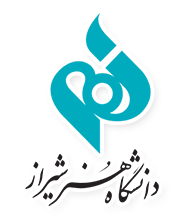 فرم  معرفی استاد راهنمامشخصات دانشجومشخصات استادراهنماتایید گروه : استاد راهنما پیشنهادی دانشجو در جلسه گروه مورخ................. .مطرح و مورد تایید قرارگرفت            قرار نگرفت 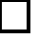 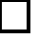 توضیحات:تاریخ و امضا مدیرگروهنام و نام خانوادگی:  شماره دانشجویی:سال ورود:رشته: مقطع: شماره تماس:شماره تماس:شماره تماس:نشانی: نشانی: نشانی: تاریخ و امضا دانشجوتاریخ و امضا دانشجوتاریخ و امضا دانشجونام و نام خانوادگی:آخرین مدرک تحصیلی:مرتبه علمی:عضو هیئت علمی دانشگاه:عضو هیئت علمی دانشگاه:سایر: شماره تماس:شماره تماس:شماره تماس:نشانی:نشانی:نشانی:تاریخ و امضا استاد راهنماتاریخ و امضا استاد راهنماتاریخ و امضا استاد راهنما